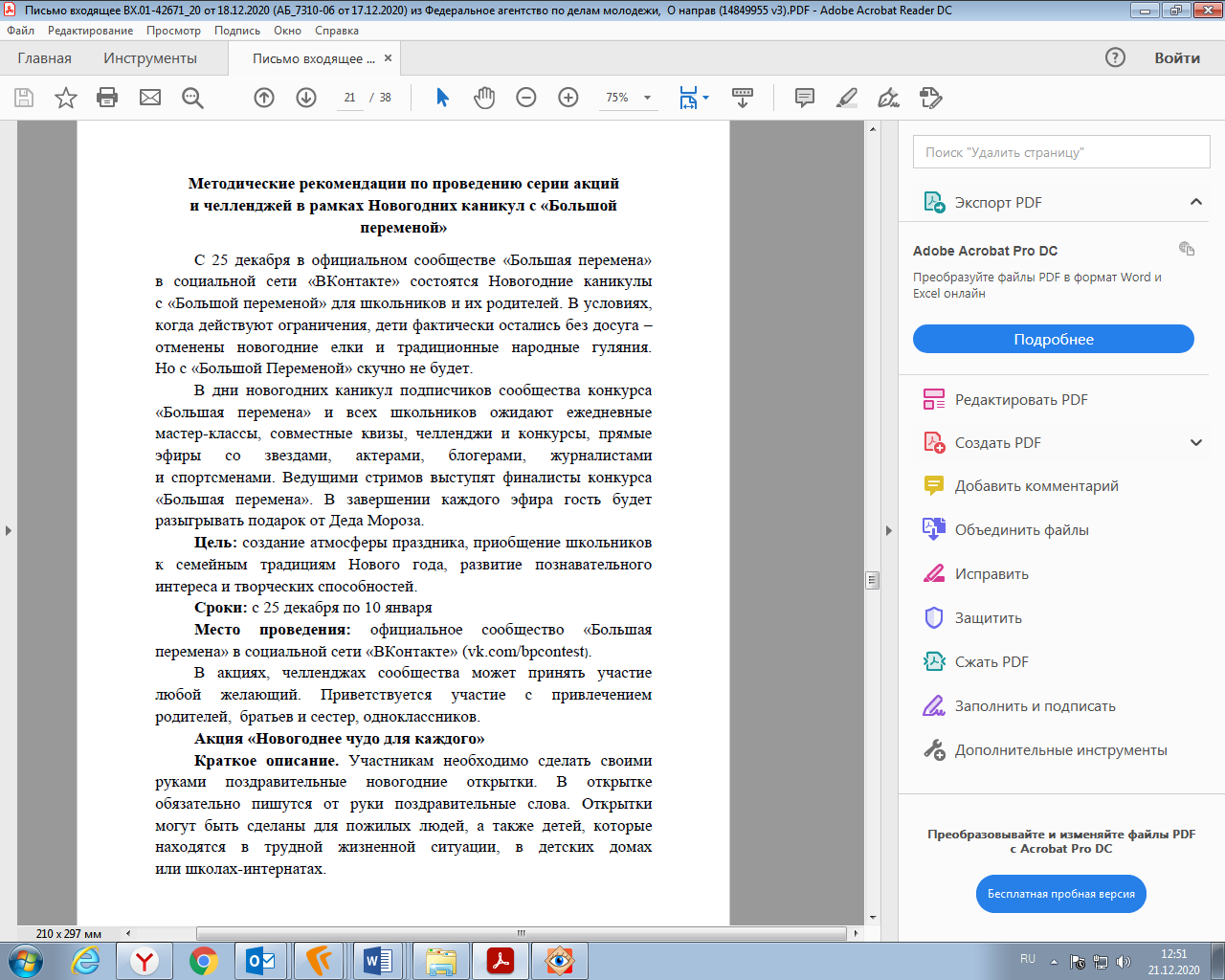 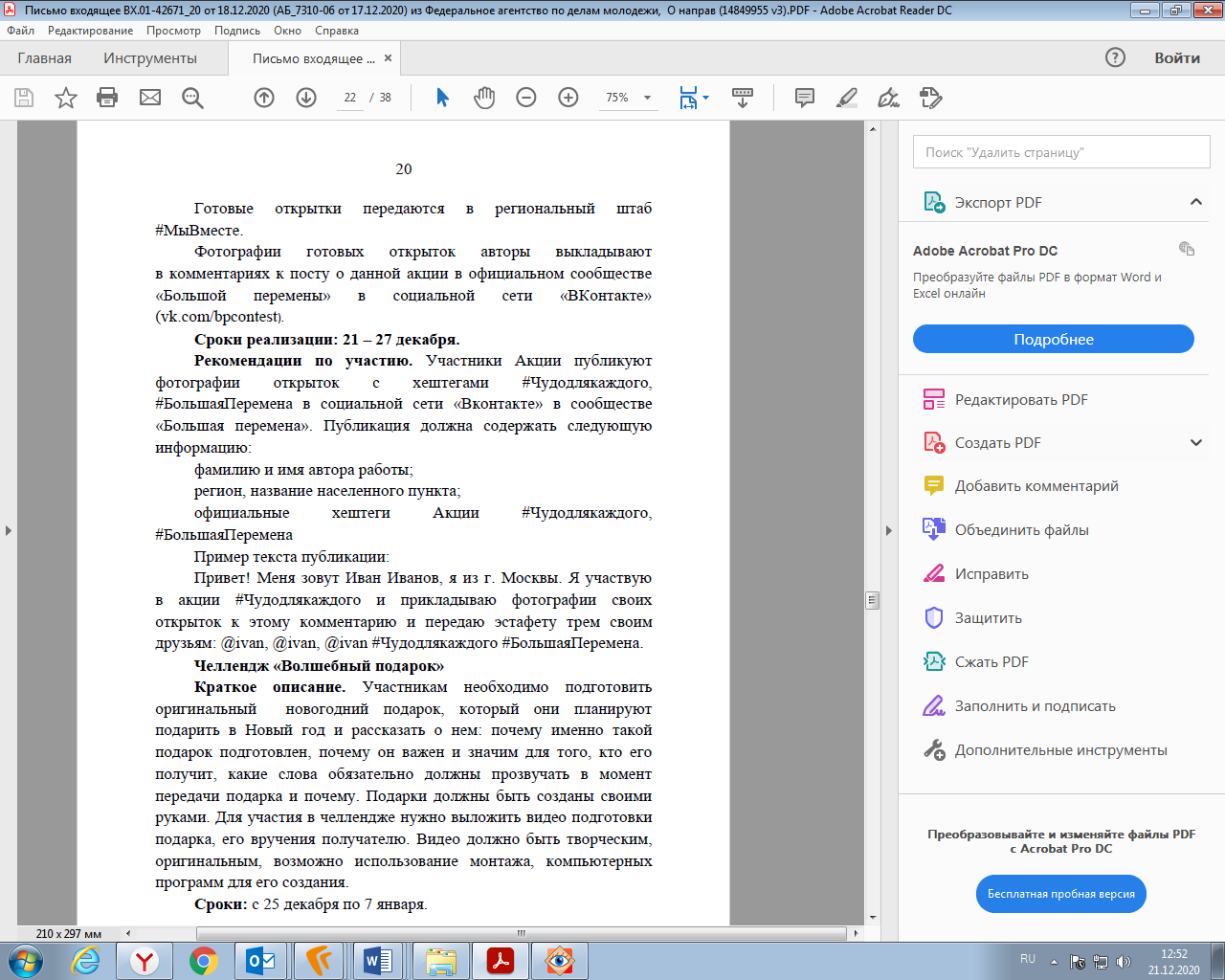 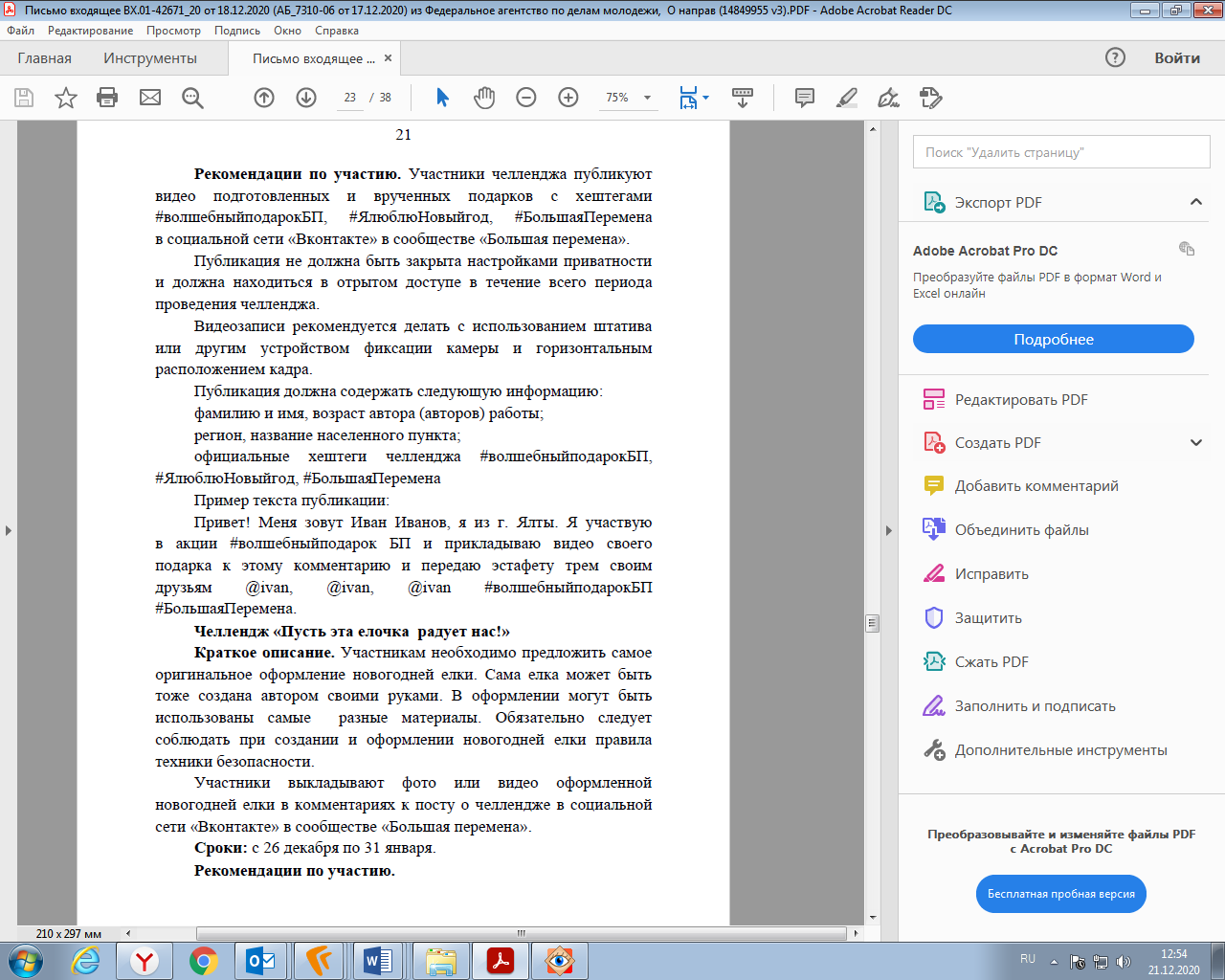 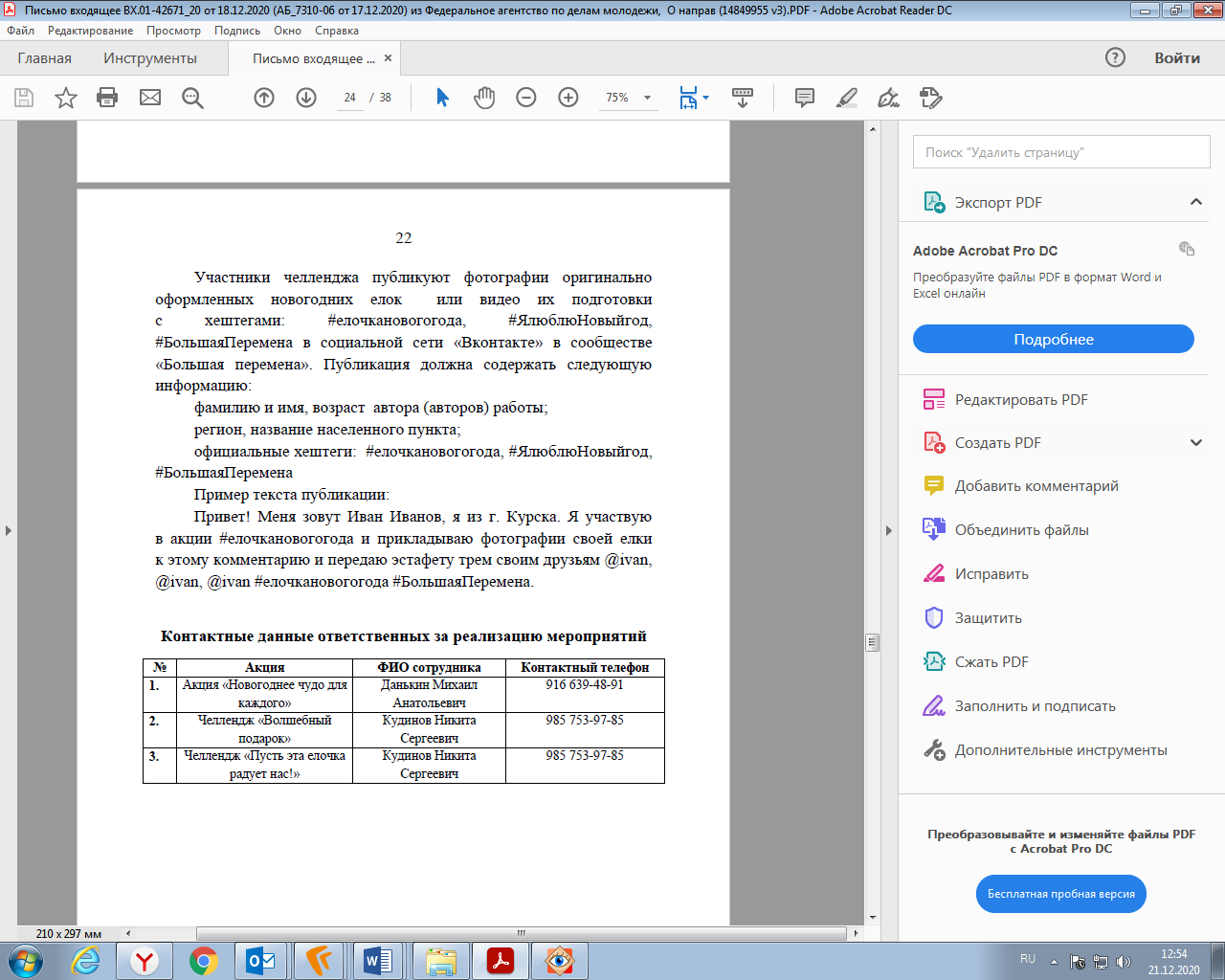 Форма отчёта 
о привлечении представителей образовательных организаций Ярославской области к участию в тематических новогодних мероприятиях№/№Наименование мероприятияЗапланированное количество участников мероприятийСсылки на электронные ресурсы ( не более 4 от муниципального района)